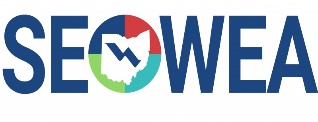 SEOWEA Collection System Workshop February 23, 2023(4.75 Contact Hours)Come join us for a tour of Columbus SMOC facility.  The event will consist of an hour tour of the SMOC facility additionally will feature topics on collection system topics ranging from modeling to CIP development.Business Meeting and Presentations are being hosted at:Columbus SMOC1250 Fairwood Ave, Columbus OH 43206Registration:Online RegistrationSEOWEA Collections WorkshopPlease register on-line by 4 p.m. on Monday February 20, 2023.Members: $40   Non-members:  $50First-time attendees:  No CostRegistration at the Event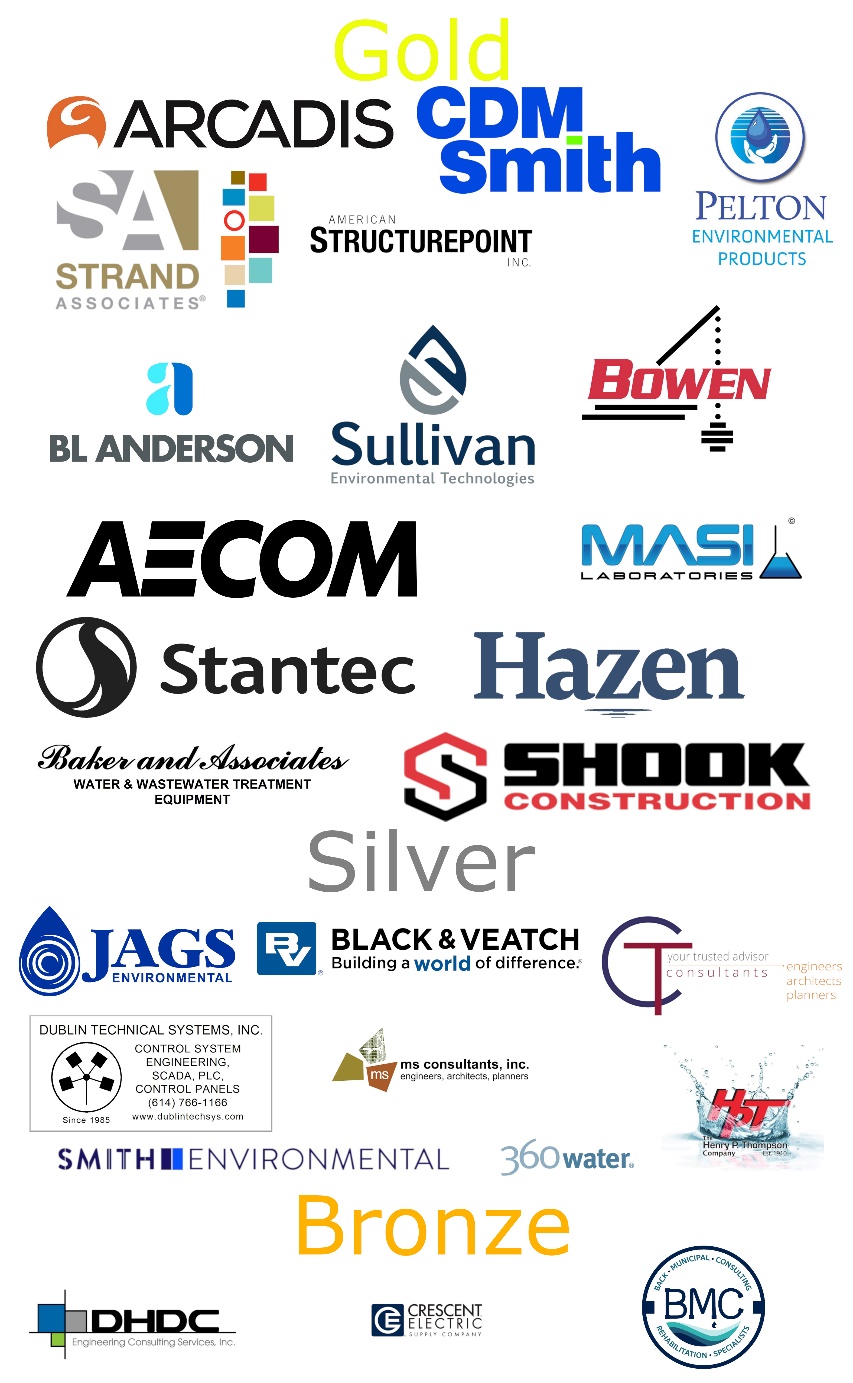 Members:  $50   Non-members:  $60P.O. forms can be sent to the attention of Kelli Jamison: Southeast Section OWEA, PO Box 163093, Columbus, Ohio 43216-3093.  Kelli can be contacted at:  Phone: 614-601-0051 KJamison@blanderson.com.   If you unable to attend, please honor your reservation with a check.SEOWEA Presentation Schedule8:30 am – 9:00 am:     Welcome/Greeting/Safety Briefing		        1250 Fairwood Ave. Columbus, OH 9:00 am – 10:00 am:   Tour of Columbus SMOC Facilities		        1250 Fairwood Ave. Columbus, OH		  (1.0 Contact Hour)10:00 am – 10:15 am: Welcome and Introductions 10:15 am - 11:00 am:   Delaware County Infiltration and Inflow 	        Reduction		  Julie McGill/Ricky Thomas		  Delaware County Regional Sewer District		  (0.75 Contact Hour)11:00 am - 11:30 am: 	  Cementitious Rehabilitation of Large Diameter Sewers		  Nick Domenick/Matt Kiefer		  City of Columubs/Arcadis	        (0.5 Contact Hour)11:30 am - 12:30 pm:  Lunch and Business Meeting	 Please Notify Kelli of Dietary Restrictions		12:30 pm - 1:15 pm: 	Business Risk Exposure: How it is Used at the Asset and Project Level for Capital Planning	Lita Laven/Margaret Shively	NEORSD	(0.75 Contact Hour)1:15 pm – 1:45 pm: 	Planning through Construction- An Integrated Solution for Blueprint Linden Agler/Berrell Project		Afaf Musa/Drew Richards	CDM Smith	(0.5 Contact Hour)1:45 pm - 2:00 pm:   	Break/Networking/Snacks2:00 pm - 2:45 pm: 	Collection System Lessons from the Field	Frank Lopeman/Bill Landshof		Arcadis	(0.75 Contact Hour)2:45 pm - 3:15 pm: 	Stormwater Pump Stations (ST21, ST22, ST23) Improvements
 Robb Herr/Josh Brooks	City of Columbus/MS Consultants	(0. 5 Contact Hour)